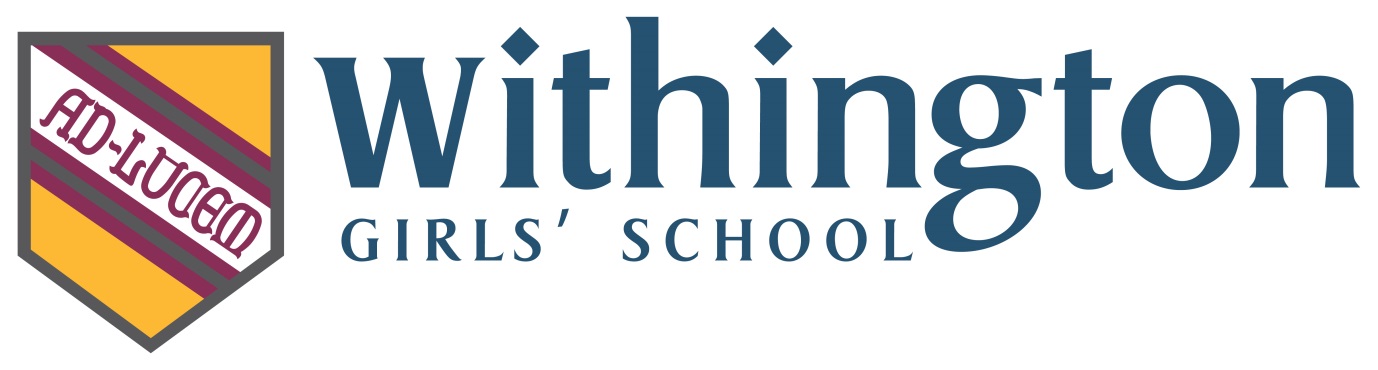 Open Reunion Quiz     Group Name…………………………………..Please feel free to form into groups to answer the following questions. The winner will win a bottle of Prosecco [sorry, against one of the Founders’ key stipulations at Withington! ]Name the Founders of the School [1 point for each name]  In which year did Miss Hulme launch the WGS Trust, which primarily provides bursaries for the School?Which government act influenced the Governors’ decision to turn Withington Girls’ School into an Independent School?And an extra point for the year…The Founders decided on four key stipulations for Withington Girls’ School. What were they? [1 point for each one remembered] One of the Founders never installed a telephone in his office, and he preferred to write his leading articles in long hand rather than use a typewriter. He disliked the motor car and was to be seen daily cycling from his home. Who was he?The Development Office recently received a phone call about one of the Founders’ daughters. She was a well-respected film critic and journalist for the Observer. Who was she?Mrs Sue Marks is retiring this year. Which year did she start at Withington?Withington has been unfortunate to suffer from two fires, which years did they happen? [1 point for each]Extra points for naming the cause/reason for each fire?Miss Morris shares her birthday this year with a very, very important British person. Who is she? If she was still alive this famous actress, renowned for her beauty, would also be celebrating her 90th Birthday. Who is she?Which famous American author, born in 1926, died in 2016? For an extra point name the sequel, released in 2015, to her most famous book (published in 1960)…A TV naturalist celebrates his 90th birthday this year, who is he?Which famous children’s book, still well-loved, was published in 1926?A famous escapologist died in 1926, who was he?In 1926, a famous European actress made her American screen debut.For extra points…She is famously known for saying which film line? That line stuck with her, but what film was it originally spoken in?During Sue Marks’ Headship: In which year did Withington celebrate the 125th Anniversary of it’s inauguration?Withington Alumnae have attend many reunion events, but which ‘Behind the Scenes’ event, attended by Old Girls and Sue Marks, was a marvellous occasion and only possible due to Alumna Denise Parnell?Which member of the Royal Family did Sue arrange to officially open the new Hub, Chemistry Labs, and Junior School in 2015?A famous British wedding took place during Sue Marks’ headship, whose wedding was it? For an extra point, which WGS Alumna designed the wedding dress?And a super extra point for her maiden name at School? This summer, Absolutely Fabulous the Movie is released, which WGS Alumna has a cameo in the film?